Załącznik nr 3do Regulaminu realizacji i naboru do  Programu Ministra Rodziny i Polityki Społecznej „Asystent osobisty osobyz  niepełnosprawnością” dla Jednostek Samorządu Terytorialnego  – edycja 2024przez Miejsko-Gminny Ośrodek Pomocy Społecznej w Żurominie 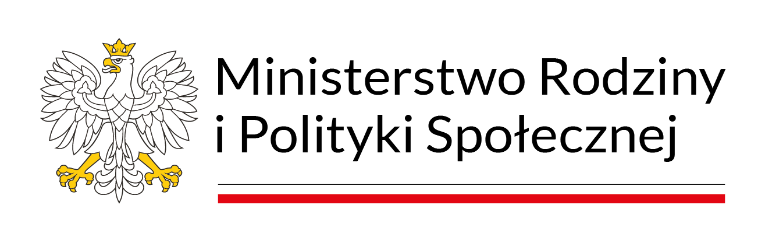 Klauzula informacyjnaZgodnie z art. 13 ust. 1−2 rozporządzenia Parlamentu Europejskiego i Rady (UE) 2016/679 z 27.04.2016 r. w sprawie ochrony osób fizycznych w związku z przetwarzaniem danych osobowych i w sprawie swobodnego przepływu takich danych oraz uchylenia dyrektywy 95/46/WE (ogólne rozporządzenie o ochronie danych) (Dz.Urz. UE L 119, s. 1) – dalej RODO − informujemy, że: I.                 Administrator danych osobowych       Miejsko-Gminny Ośrodek Pomocy Społecznej w Żurominie,
       ul. Olszewska 9/11, 09-300 Żuromin, reprezentowany przez Kierownika                          Miejsko Gminnego Ośrodka Pomocy Społecznej w ŻurominieII.              Inspektor Ochrony DanychWyznaczyliśmy Inspektora Ochrony Danych Pana Piotra Laskowskiego, z którym można się skontaktować w sprawach ochrony Pani/Pana danych osobowych pod adresem e-mailowym p.laskowskiiodo@wp.pl lub pisemnie na adres naszej siedziby, wskazany w pkt I. III.            Cele i podstawy przetwarzaniaAdministrator danych osobowych przetwarza Pani/Pana dane osobowe na podstawie obowiązujących przepisów prawa, zawartych umów oraz na podstawie udzielonej zgody. Pani/Pana dane osobowe przetwarzane są w celu/celach:dotyczących  realizacji Programu „Asystent osobisty osoby z niepełnosprawnością” dla Jednostek Samorządu Terytorialnego  – edycja 2024. Podstawą przetwarzania Pani/Pana danych osobowych jest art. 6 ust. 1 lit. c RODO gdyż, przetwarzanie jest niezbędne do wypełnienia obowiązku prawnego ciążącego na administratorze, art. 6 ust. 1 lit. e RODO gdyż, przetwarzanie jest niezbędne do wykonania zadania realizowanego w interesie publicznym lub w ramach sprawowania władzy publicznej powierzonej administratorowi oraz art. 9 ust. 2 lit. g RODO gdyż, przetwarzanie jest niezbędne ze względów związanych z ważnym interesem publicznym, na podstawie prawa Unii lub prawa państwa członkowskiego, które są proporcjonalne do wyznaczonego celu, nie naruszają istoty prawa do ochrony danych i przewidują odpowiednie i konkretne środki ochrony praw podstawowych i interesów osoby, której dane dotyczą. IV.      Kategorie danych osobowychPrzetwarzanie danych osobowych obejmuje następujące kategorie Pani/Pana danych: imię i nazwisko oraz dane określone w Karcie zgłoszenia do Programu, w zakresie niezbędnym do przeprowadzenia kontroli, postępowania w trybie nadzoru lub sprawozdawczości.V.          Prawo do sprzeciwuW każdej chwili przysługuje Pani/Panu prawo do wniesienia sprzeciwu wobec przetwarzania Pani/Panu danych opisanych powyżej. Przestaniemy przetwarzać Pani/Pana dane w tych celach, chyba, że będziemy w stanie wykazać, że w stosunku do Pani/Pana danych istnieją dla nas ważne prawnie uzasadnione podstawy, które są nadrzędne wobec Pani/Pana interesów, praw i wolności lub Pani/Pana dane będą nam niezbędne do ewentualnego ustalenia, dochodzenia lub obrony roszczeń.VI.             Okres przechowywania danych Dane osobowe od momentu pozyskania będą przechowywane przez okres niezbędny do realizacji celów określonych w pkt 3, a po tym czasie przez okres oraz w zakresie wymaganym przez przepisy powszechnie obowiązującego prawa. Na podstawie zgody do czasu cofnięcia zgody.VII.            Odbiorcy danych Pani/Pana dane osobowe mogą być przekazywane podmiotom przetwarzającym dane osobowe na zlecenie administratora w zakresie realizowanych przez niego 
 obowiązków oraz w związku z wykonywaniem czynności związanych z realizacją Programu „Asystent osobisty osoby z  niepełnosprawnością” dla Jednostek Samorządu Terytorialnego  – edycja 2024, a także innym podmiotom lub organom upoważnionym do pozyskania Pani/Pana danych na podstawie przepisów prawa (np. podmiotom kontrolującym). Administrator nie będzie przekazywał Pani/Pana danych osobowych do państwa trzeciego lub do organizacji międzynarodowej VIII.         Prawa osób, których dane dotyczą:Zgodnie z RODO, przysługuje Pani/Panu:a)      prawo dostępu do swoich danych oraz otrzymania ich kopii;b)      prawo do sprostowania (poprawiania) swoich danych;c)      prawo do usunięcia danych (o ile obowiązujące przepisy nie będą się temu sprzeciwiały), ograniczenia przetwarzania danych;d)     prawo do wniesienia sprzeciwu wobec przetwarzania danych;e)      prawo do przenoszenia danych;f)       prawo do wniesienia skargi do organu nadzorczego. IX.       Informacja o wymogu/dobrowolności podania danychW sytuacji, gdy przetwarzanie danych osobowych odbywa się na podstawie zgody osoby, której dane dotyczą, podanie przez Panią/Pana danych osobowych Administratorowi ma charakter dobrowolny. Podanie danych jest obowiązkiem ustawowym w sytuacji, gdy przesłankę przetwarzania danych osobowych stanowi przepis prawa lub zawarta między stronami umowaX.        Nie przekazujemy Pani/Pana danych poza obszar europejskiego obszaru gospodarczego i nie będą profilowane, jednakże mogą być przetwarzane w sposób zautomatyzowany.X.        Nie przekazujemy Pani/Pana danych poza obszar europejskiego obszaru gospodarczego i nie będą profilowane oraz nie będą przetwarzane w sposób zautomatyzowany.Zapoznałem/am się z niniejszą klauzulą informacyjną Podpis………………………………………data…………………………………………